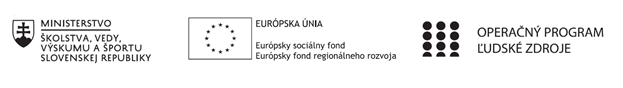 Správa o činnosti pedagogického klubu Príloha:Prezenčná listina zo stretnutia pedagogického klubuMgr. Daniela KurucováMgr. Miroslava MurgašováMgr. Katarína VrťováMgr. Magdaléna Kartáčová Príloha správy o činnosti pedagogického klubu                                                                                             PREZENČNÁ LISTINAMiesto konania stretnutia: ZŠ s MŠ Štefana MoysesaDátum konania stretnutia: 08.04.2021Trvanie stretnutia: 13.30 – 16.30Zoznam účastníkov/členov pedagogického klubu:Meno prizvaných odborníkov/iných účastníkov, ktorí nie sú členmi pedagogického klubu  a podpis/y:Prioritná osVzdelávanieŠpecifický cieľ1.1.1 Zvýšiť inkluzívnosť a rovnaký prístup ku
kvalitnému vzdelávaniu a zlepšiť výsledky a
kompetencie detí a žiakovPrijímateľZákladná škola s materskou školou Štefana Moysesa, Námestie Štefana Moysesa 23, 974 01 Banská BystricaNázov projektuZvýšenie kvality vzdelávania na Základná škola s materskou školou Štefana Moysesa v Banskej BystriciKód projektu  ITMS2014+312011T411Názov pedagogického klubu Pedagogický klub PRÍRODOVEDNÝCH PREDMETOVDátum stretnutia  pedagogického klubu08.04.2021Miesto stretnutia  pedagogického klubuZŠ s MŠ Štefana MoysesaMeno koordinátora pedagogického klubuMiroslava MurgašováOdkaz na webové sídlo zverejnenej správyhttps://zssm.edupage.org/Manažérske zhrnutie:krátka anotácia: Zasadnutie bolo zamerané na  matematickú gramotnosťkľúčové slová:nadaný alebo slaboprospievajúci žiak a práca sním, metódy, formy a typy úloh využívané pri práci s nimi, databázy úloh pre prácu s týmito žiakmiManažérske zhrnutie:krátka anotácia: Zasadnutie bolo zamerané na  matematickú gramotnosťkľúčové slová:nadaný alebo slaboprospievajúci žiak a práca sním, metódy, formy a typy úloh využívané pri práci s nimi, databázy úloh pre prácu s týmito žiakmiHlavné body, témy stretnutia, zhrnutie priebehu stretnutia: Rozširujúce a aplikačné úlohy pre nadaných žiakovHľadanie vhodných metód zvládnutia učiva pre slaboprospievajúcich žiakovPráca s kalkulačkou Každá učiteľka má vytvorenú vlastnú databázu úloh pre nadané deti na každý predmet, ktorý vyučuje. Tieto úlohy si učiteľky porovnali a navzájom vymenili a skompletizovali.Každému slaboprospievajúcemu žiakovi vyhovuje iný typ, či už metód, foriem práce alebo dokonca úloh, pomocou ktorých je schopný lepšie zvládnuť učivo. Ku každému žiakovi je potrebné pristupovať individuálne a citlivo.Pomoc pre týchto žiakov na hodinách matematiky je aj kalkulačka a práca s ňou. Samozrejme za predpokladu, že s ňou vie správne pracovať. Je vhodné, aby žiaci pracovali počas štúdia s jedným typom kalkulačky, na ktorý sú zvyknutý už na I. stupni.Hlavné body, témy stretnutia, zhrnutie priebehu stretnutia: Rozširujúce a aplikačné úlohy pre nadaných žiakovHľadanie vhodných metód zvládnutia učiva pre slaboprospievajúcich žiakovPráca s kalkulačkou Každá učiteľka má vytvorenú vlastnú databázu úloh pre nadané deti na každý predmet, ktorý vyučuje. Tieto úlohy si učiteľky porovnali a navzájom vymenili a skompletizovali.Každému slaboprospievajúcemu žiakovi vyhovuje iný typ, či už metód, foriem práce alebo dokonca úloh, pomocou ktorých je schopný lepšie zvládnuť učivo. Ku každému žiakovi je potrebné pristupovať individuálne a citlivo.Pomoc pre týchto žiakov na hodinách matematiky je aj kalkulačka a práca s ňou. Samozrejme za predpokladu, že s ňou vie správne pracovať. Je vhodné, aby žiaci pracovali počas štúdia s jedným typom kalkulačky, na ktorý sú zvyknutý už na I. stupni.Závery a odporúčania:Zasadnutie PK, konané dňa 08. 04. 2021               Schvaľuje –                          Berie na vedomie – databázy úloh využívaných pri práci s nadanými a slaboprospievajúcimi                  žiakmiUkladá –                  využívanie kalkulačiek pri práci s týmito žiakmiZávery a odporúčania:Zasadnutie PK, konané dňa 08. 04. 2021               Schvaľuje –                          Berie na vedomie – databázy úloh využívaných pri práci s nadanými a slaboprospievajúcimi                  žiakmiUkladá –                  využívanie kalkulačiek pri práci s týmito žiakmiVypracoval (meno, priezvisko)Miroslava MurgašováDátum08.04.2021PodpisSchválil (meno, priezvisko)Mgr. Janka KrnáčováDátum08.04.2021PodpisPrioritná os:VzdelávanieŠpecifický cieľ:1.1.1 Zvýšiť inkluzívnosť a rovnaký prístup ku
kvalitnému vzdelávaniu a zlepšiť výsledky a
kompetencie detí a žiakovPrijímateľ:Základná škola s materskou školou Štefana Moysesa, Námestie Štefana Moysesa 23, 974 01 Banská BystricaNázov projektu:Zvýšenie kvality vzdelávania na Základná škola s materskou školou Štefana Moysesa v Banskej BystriciKód ITMS projektu:312011T411Názov pedagogického klubu:Pedagogický klub PRÍRODOVEDNÝCH PREDMETOVč.Meno a priezviskoPodpisInštitúcia1.Mgr. Miroslava MurgašováZŠ s MŠ Štefana Moysesa2.Mgr. Katarína VrťováZŠ s MŠ Štefana Moysesa3.Mgr. Daniela KurucováZŠ s MŠ Štefana Moysesa4.Mgr. Magdaléna KartáčováZŠ s MŠ Štefana Moysesa5.6.7.č.Meno a priezviskoPodpisInštitúcia1.2.3.